Temeljem Odluke o jednokratnoj pomoći sufinanciranja kupnje radnih bilježnica i radnih materijala učenicima osnovnih škola s prebivalištem na području Grada Bjelovara za nastavnu godinu 2021./2022. („Službeni glasnik Grada Bjelovara“ 5/21) podnosim Upravnom odjelu za odgoj, obrazovanje i sport: Z A H T J E V   	 Za isplatu jednokratne financijske pomoći u iznosu od 200,00 kn za učenike I. do IV. razreda te 400,00 kn za učenike V. do VIII. razreda za sufinanciranje troškova kupnje radnih bilježnica i radnih materijala.Roditelj/skrbnik_________________________________________________Adresa stanovanja_______________________________________________Kontakt br. telefona:______________________________________________OIB roditelja/skrbnika_____________________________________________Ime i prezime učenika_____________________________________________ Naziv Osnovne škole i razred______________________________________Broj tekućeg računa/žiro računa/zaštićenog računa s IBAN brojem______________________________________________________________Uz zahtjev prilažem:Presliku osobne iskaznice (obje strane osobne iskaznice),Originalni fiskalni račun kupnje udžbenika i radnih bilježnica,Presliku tekućeg računa ili žiro računa ili zaštićenog računa ili potvrda banke o IBAN-u.Sukladno Zakonu o provedbi Opće uredbe o zaštiti podataka (Narodne novine 42/18) svojim potpisom dajem privolu da Upravni odjel za odgoj, obrazovanje i sport Grada Bjelovara može prikupljati, provjeravati i obrađivati podatke navedene u Zahtjevu za sufinanciranjem kupnje udžbenika i radnih bilježnica učenicima osnovnih škola sa područja Grada Bjelovara za nastavnu godinu 2021./2022.Upoznat-a sam da se, sukladno Zakonu o provedbi Opće uredbe o zaštiti podataka, navedeni podaci prikupljaju isključivo u svrhu ostvarivanja traženog prava te da se u druge svrhe neće koristiti.Sve informacije o zaštiti podataka i politici privatnosti mogu se dobiti na dpo@bjelovar.hrBjelovar,_______2021.Roditelj/skrbnik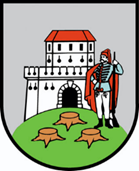 GRAD BJELOVARUpravni odjel za odgoj, obrazovanje i sport